УРОК   ЧЕРЧЕНИЕ    9 классе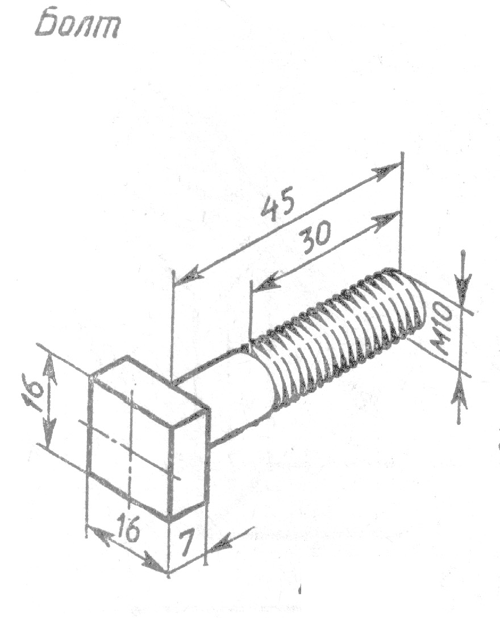 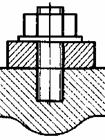 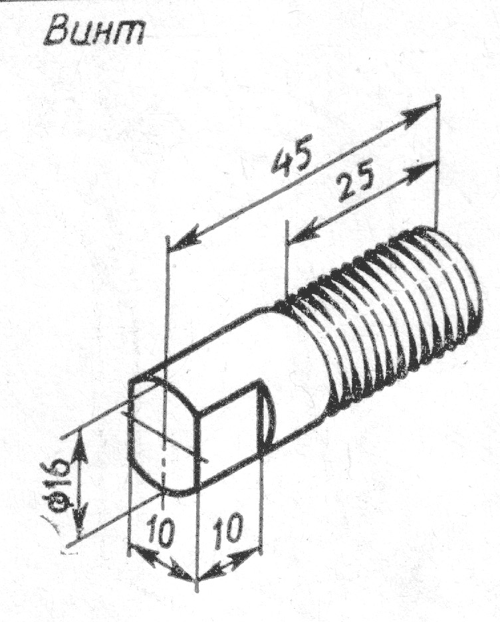 Учебник «Черчение»  авторы: А.Д.Ботвинников, Н.В.Виноградов, И.С. Вышнепольский                                                   Тема урока: «Соединение деталей. Изображение и обозначение резьбы на чертежах» 2 урокПроект урока.Цели:              научить учащихся правильно изображать и обозначать резьбы; пользоваться справочной литературой;развить у ребят мыслительную и познавательную деятельность;воспитать у учащихся добросовестное отношение к труду. Задачи изучения темы: Научить учащихся изображать и обозначать резьбы разной величины, правильно вычерчивать резьбовые соединения. Подготовить учащихся к изучению темы: сборочные чертежи.Наглядные пособия и раздаточный материал: карточки по черчению, учебник, тетрадь, презентация к теме, чертёжные инструменты.План урока  Организационный момент2.      Объявление новой темы. Повторение  пройденного материала.     3.     Новый материал.  Просмотр презентации. Самостоятельная работа с учебником  Самостоятельная работа в тетрадях по карточкам – заданиям. Домашняя работаХод урокаОрганизационный моментОбъявление новой темы. Повторение  пройденного материала.«Соединение деталей. Изображение и обозначение резьбы на чертежах»Повторение:           Вопросы и задания
                Вариант 1                                 Вариант 2Выполняют на листочках. Проверка самостоятельно. «4» одна ошибка, «3»- два не правильных ответа.Показ слайда с изображением резьбы на стержне и в отверстии. Можно пользоваться учебником. На каком изображении показан болт, а на каком – гайка?  Доказать справедливость своего утверждения. Ответ записать в тетрадь.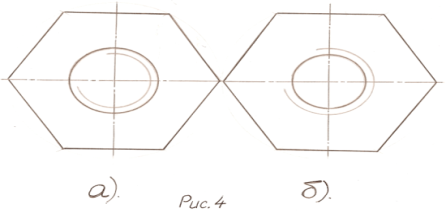 Рассмотрите внимательно виды соединений и определите как они называются.
Вариант 1 первая строка (1, 2, 3)                Вариант 2 вторая строка (4. 5, 6)Правильный ответ «+» в таблице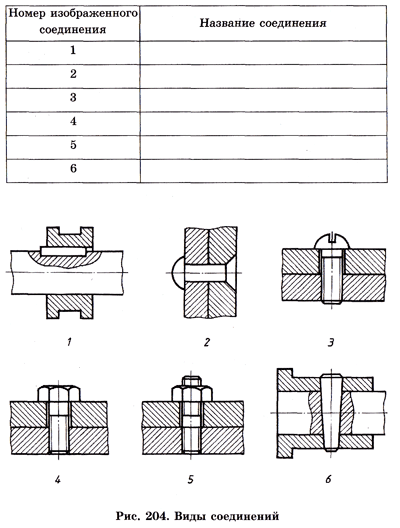 1 Шпонка, 2 Клёпка, 3 винт с полусферической головкой, 4 Винт с 6-и гранной головкой, 5 Шпилька, 6 ШтифтНовый материал.  Просмотр презентацииОбразование резьбы. Главные параметры резьбы.Самостоятельная работа с учебником и доской (экраном)Выписать параметры резьбы. Рассмотреть обозначение резьбы М20х 1,25, М-метрическая, 20- наружный диаметр  резьбы, 1,25 – шаг резьбы. М16х1,5х 45, 45- длина стержня болта- LСамостоятельная работа в тетрадяхРабота по карточкам заданиям. Выполнить чертеж болта, шпильки, нанести резьбу, указать её на чертеже. Построить по размерам резьбу в отверстии.Домашняя работа. Подведение итогов. Проверка нескольких тетрадей. Тетради сдать.Дома читать Пр 31-32, рассмотреть  рис 217.№ п/пВид работыВремяминДеятельность учителяДеятельность ученика1Орг. момент.1мин.Объявление темыОпределение цели Повторение пройденного.  Решение маленьких задач6-10 мин.Объяснение работы, показ презентацииОтветы на поставленные вопросыНовый материал. Работа с учебником. Определение выписывается в тетрадь4-7 мин.Объяснение нового материала. Демонстрация  изображения резьбы на чертежах (на стержне и в отверстии) презентация Работа с учебником. Ответы на поставленные вопросы. Определение записывают в тетрадьСамостоятельная работа  в тетрадях20 мин.Объяснение работы по карточкам - заданиямРабота по карточкам – заданиям. Изображение резьбы на стержне и изображение резьбы в отверстии.Домашнее задание, подведение итогов урока2-3 мин.Объяснение домашнего задания Пр 32-31Тетради сдаются на проверку.Какие соединения называются разъемными?Какие соединения называются неразъемными?Из представленного списка  соединений деталей выпишите только неразъемные: шпилечное, сварное, шпоночное,  винтовое, болтовое, сшивное,  штифтовое, клеевое, клепаное, паянноеИз представленного списка  соединений деталей выпишите только разъемные: шпилечное, сварное, шпоночное, винтовое, болтовое, сшивное, штифтовое, паянное, клеевое, клепаное, болтовоеРазъёмные – это соединения, которые можно разобрать, не разрушая деталей или скрепляющих их элементов.Неразъёмные – это соединения, которые нельзя разобрать, не разрушив деталей или скрепляющих их.болтовыешпилечныевинтовые (резьбовые)шпоночныештифтовые (не резьбовые)клёпанноесварноепаянноеклееноесшивное